CONTACT DETAILSTHE PROJECTACCOUNTSTo help you determine the suitability of your project please complete the following questionnaire:-Please return your completed application form NO LATER THAN 11th October 2019 to: Greater Yarmouth Tourism and Business Improvement Area Ltd; c/o Marina Centre, Marine Parade, Great Yarmouth, NR30 2ER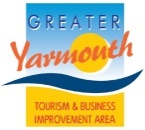 BID FUNDING APPLICATION FORMContact NameName of Group/OrganisationLegal status: ie Are you Ltd company or similarEmailTelephoneCorrespondence AddressDate of ApplicationName of ProjectPlease describe the projectWho is the target audience ie who will it benefit?ObjectivesPlease order the following objectives from 1 to 4 to demonstrate which best fits your projectHow will you measure the success of your project?Please include a comprehensive income and expenditure statement* that summarises your project and identifies the funding gap you are seeking from the Greater Yarmouth Tourism and Business Improvement Area Ltd.  If the event/project has been previously staged please include a final income & expenditure statement for previous years.Please also provide written quotes for your project wherever possible.*PLEASE NOTE:  Your application will NOT be considered without this informationHas the project been promoted and/or supported by a sector group?How does the project increase the number of people visiting Greater Yarmouth?How does the project increase the number of people staying in Greater Yarmouth?How does the project improve the visitor experience?How does the project increase repeat visits?How does the project encourage people to stay longer?How does the project encourage people to visit more attractions?How does the project provide incentives to spend more in local businesses?How does the project provide opportunities to spend more in local businesses?How does the project generate any income sources/match funding?How does the project improve the physical environment?How does the project improve the awareness of the destination?How does the project benefit most sectors of the BID?How does the project benefit the whole BID area (the Borough)?Please state the amount of GYTABIA funding you are applying for:-£______________